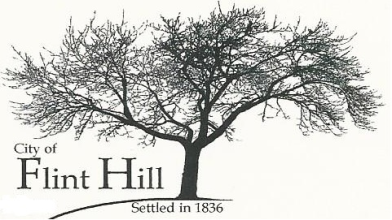 APPLICANT:							ADDRESS:							PHONE:							FAX:					LOCATION OF PUD (ADDRESS): 									PROPERTY OWNER: Name:									Address:									Phone:						Fax:				DEVELOPER/ENGINEER: Name:									Address:									Phone:						Fax:				LEGAL DESCRIPTION OF PROPERTY (other than address):					ACREAGE OF PROPOSED PUD 			EXISTING ZONING					PROPOSED USE:											DATE AREA PLAN APPROVED: 									INFORMATION REQUIRED - FINAL PLAN: Every PUD Request - Final Plan shall be accompanied by eight (8) copies of the proposed Final Plan drawn at appropriate scale showing the following: A.	The Final Plan shall be of a scale not to be greater than one (1) inch equals twenty (20) feet nor less than one (1) inch equals two hundred (200) feet, and of such accuracy that the Commission can readily interpret the Plan, and shall include more than one drawing where required for clarity.B.	The property shall be identified by lot lines and location, including dimensions, angles and size, correlated with the legal description of said property. The plan shall be designed and prepared by a qualified land planner, registered professional architect, engineer or land surveyor. Their registrations seal shall be provided on the plan. It shall further include the name address of the property owner(s), developer(s), and designer(s).C.	It shall show the scale, north point, boundary dimensions, natural features such as wooded lot, streams, rivers, lakes, drains, and topography (at least five (5) foot contour intervals; when terrain is irregular or drainage critical, contour intervals shall be two (2) foot) and similar features.D.	It shall show existing manmade features such as buildings, structures, easements, high tension towers, power lines, existing utilities such as water and sewer lines, etc., excavations, bridges, culverts and drains and shall identify adjacent property; within one hundred (100) yards and their existing uses.E.	It shall show the location, proposed finished floor and grade line excavations, size of proposed main and accessory building, their relation one to another and to any existing structure to remain in the site, and the height of all buildings and structures, as well as building elevations for the buildings proposed.F.	It shall show the proposed streets, driveways, sidewalks and other vehicular and pedestrian circulation features within and adjacent to the site; also the location, size and number of parking spaces in the off-street parking areas and the identification of service lanes, service parking and loading zones.G.	It shall show the proposed location, use and size of open spaces and the location of any landscaping, fences, or walls on this site. Any proposed alterations to the topography and other natural features shall be indicated.H.	It shall show the location and size of all existing utilities (public and private) serving the property as well as the location and size of all proposed utilities to serve the property. It shall be stated that all necessary utilities (public and private) will be available, functioning, and usable at the time any stage of the project or the total project is ready for occupancy.I.	A Landscape Plan in conformance with the requirements of Article 22 of the Flint Hill Zoning Ordinance.J.	Any other information deemed necessary by the City Engineer, Planning and ZoningCommission or Board of Aldermen.SUPPLEMENTAL INFORMATION REQUIREDA.	Proposed deed restrictions, protective covenants, and homeowner’s association articles of incorporation and bylaws are enclosed herewith.B.	An approved Area PlanFEE:				DATE PAID:				 	CHECK #		NOTE:	This Application will be reviewed for decision only after this form is completed, the applicable fee is received, and such other requirements of applicable City ordinances are satisfied.Applicant’s Signature						DateOwner’s Signature						DateOwner’s Signature						DateDATE SUBMITTED: _________________FINAL PLAN APPROVED BY:								DateNOTE: By affixing signatures hereto, the Applicant and Owner hereby verify that: they have reviewed the applicable zoning and subdivision regulations; they are familiar with the specific  requirements relative to this application; and they take full responsibility for this application.  The above signatures further indicate that the information provided on this form and on any additional data attached hereto is true, complete, and accurate.See Article 17 of the Zoning Ordinance of the City of Flint Hill.